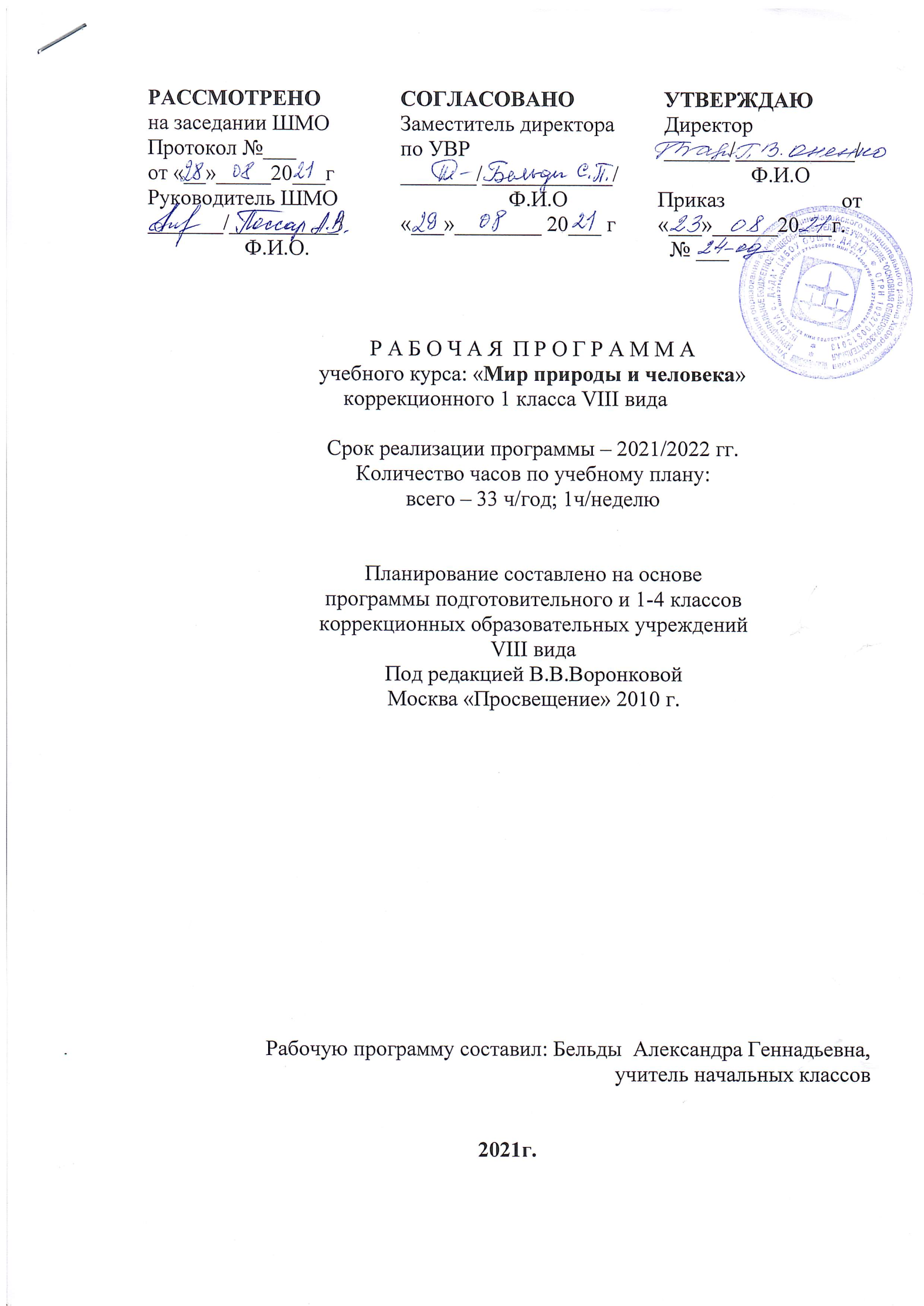 №Тема урокапланфакт1Школа.  Класс.2Ученик правила поведения на уроке и на перемене. Парта – рабочее место ученика. Учебные принадлежности.  3Тело человека. Руки. Уход за руками.  4Одежда для школы. Уход за одеждой. 5Обувь. Уход за обувью.  6Охрана здоровья и безопасное поведение. Что делать, если упал, ударился  7Охрана здоровья и безопасное поведение8Составление коллекции листьев. Экскурсия. 9Улица.  10Семья.  11Личные вещи ребенка, игрушки.  12Наступают холода. Ознакомительная экскурсия.  13Игры с песком, глиной, камнями.  14Яблоко Магазин «Овощи-фрукты».  15Груша  Магазин «Овощи-фрукты».  16Морковь.  Магазин «Овощи-фрукты».  17Репа Магазин «Овощи-фрукты».  18Зима19Магазин «Овощи-фрукты».  20Домашние животные. Кошка.	21Домашние животные. Собака.22Дикие животные. Заяц.23Дикие животные. Волк.24Птицы. Ворона.25Птицы. Синица.26Зоопарк.27Комнатные растения. Фикус.28Комнатные растения. Бальзамин.29Мы в гостях.30Мой друг. Совместная игра.31Весна. Ледоход.32День Победы.33Скоро лето. Охрана здоровья и безопасное поведение летом.  